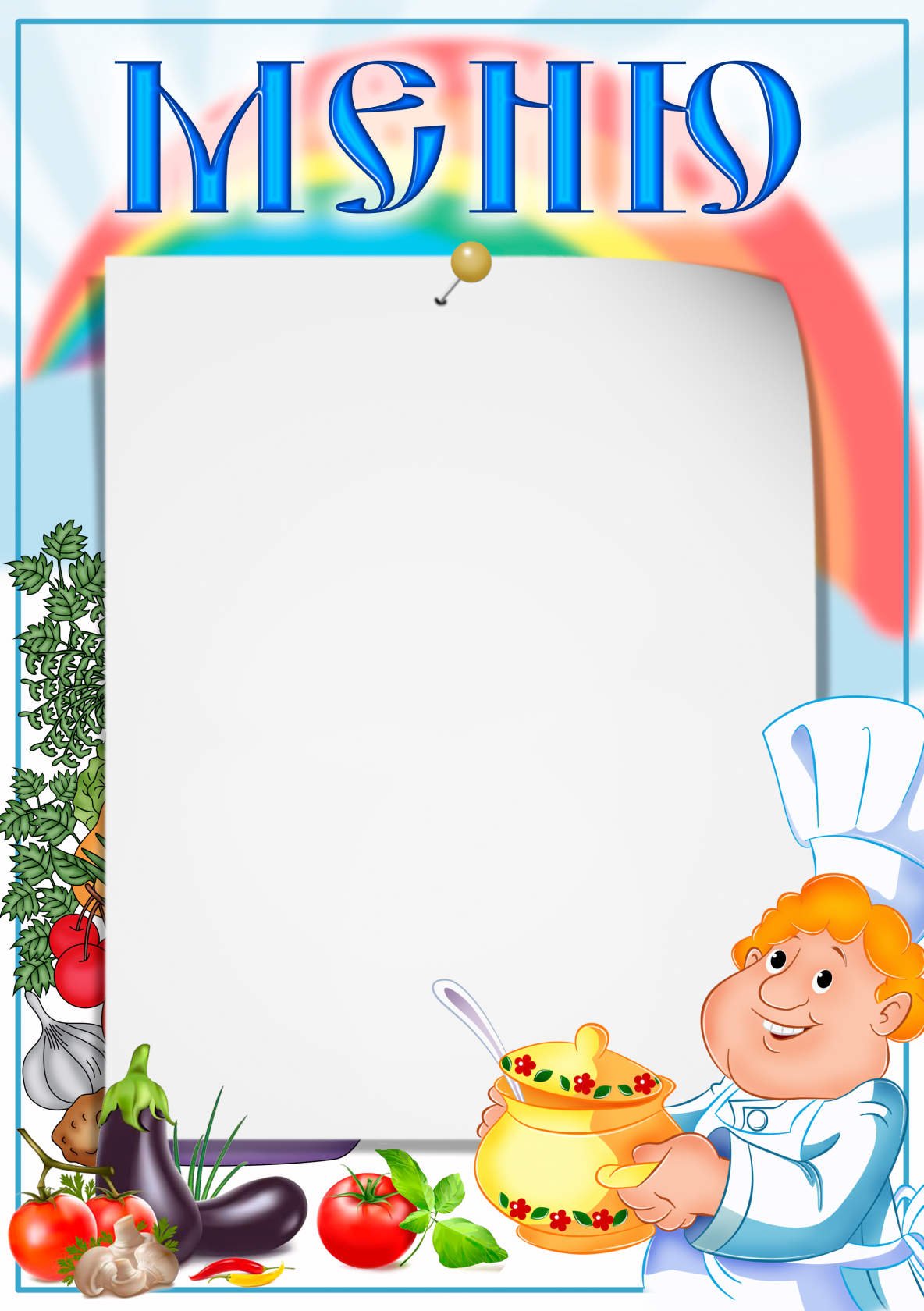 17.11.2021Назва страви Вихід (грам)Кукурудзяна  каша  з маслом100Тюфтелька  м’ясна 40Чай чорний з цукром  і лимоном200Скибка батона20Борщ вегетаріанський  200Хліб50Котлетка картопляна з свинним м’ясом 120Капуста тушена50Компот  з яблук і лимона200Зрази сирні фаршировані  повидлом 100/10Кавовий напій200